ΠΡΟΓΡΑΜΜΑ   ΠΕ ΡΟΔΟΠΗΣ      																	 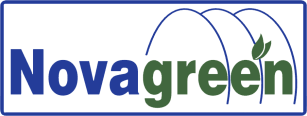   .                                                              			 ΠΡΟΓΡΑΜΜΑ   ΠΕ ΡΟΔΟΠΗΣ 				                                                                                                                        ΝΟVΑGREEN  Α.Ε 05-09.09.2022ΣΗΜΕΙΩΣΗ: Το πρόγραμμα ενδέχεται να τροποποιηθεί ανάλογα με τα αποτελέσματα των δειγματοληψιών ή των καιρικών συνθηκών.  *(ΑΣ) Αστικό Σύστημα, (ΠΑ) Περιαστικό Σύστημα, (ΑΓΣ) Αγροτικό Σύστημα, (ΦΣ) Φυσικό Σύστημα.ΣΥΝΕΡΓΕΙΟΑΡΜΟΔΙΟΤΗΤΕΣΔΕΥΤΈΡΑ05.09.2022ΤΡΙΤΗ06.09.2022ΤΕΤΆΡΤΗ07.09.2022ΠΕΜΠΤΗ08.09.2022ΠΑΡΑΣΚΕΥΉ09.09.20221ο ΣΥΝΕΡΓΕΙΟΕΕΤ 6230ΣΕΡΚΑΝ ΧΟΥΣΕΙΝ6979813573ΚΙΡΖΑΛΑΚΗΣ ΣΤΑΘΗΣ6972016545ΔΕΙΓΜΑΤΟΛΗΨΙΕΣΨΕΚΑΣΜΟΙ Α-ΠΑ –ΑΓΡΟΤΙΚΟ ΚΑΙ ΦΣ Α-ΠΑ –ΑΓΡΟΤΙΚΟ ΚΑΙ ΦΣΥΠΟΛ.ΑΚΜΑΙΟΚΤΟΝΔΙΑΛΑΜΠΗΥΠΟΛ.ΑΚΜΑΙΟΚΤΟΝΑΜΒΡΟΣΙΑΥΠΟΛ.ΑΚΜΑΙΟΚΤΟΝΙΑΣΜΟΣΥΠΟΛ.ΑΚΜΑΙΟΚΤΟΝΙΑΣΜΟΣ ΥΠΟΛ.ΑΚΜΑΙΟΚΤΟΝΙΜΕΡΟΣΥΠΟΛ.ΑΚΜΑΙΟΚΤΟΝΠΡ.ΗΛΙΑΣΑΜΑΞΑΔΕΣΚΟΠΤΕΡΟΠΟΛΥΑΝΘΟΣΜΩΣΑΙΚΟΓΑΛΗΝΗΥΠΟΛ.ΑΚΜΑΙΟΚΤΑΓ.ΠΑΡΑΣΚΕΥΗΥΠΟΛ.ΑΚΜΑΙΟΚΤΣΤΑΘΜΟΣ ΤΡΑΙΝΩΝ2ο ΣΥΝΕΡΓΕΙΟΕΕΡ 7994 ΣΕΒΑΣΤΟΥΒΗΣ ΚΩΝ/ΝΟΣ6934251732ΣΤΕΡΓΙΟΥ ΓΙΩΡΓΟΣ6980521066ΔΕΙΓΜΑΤΟΛΗΨΙΕΣΨΕΚΑΣΜΟΙ Α-ΠΑ –ΑΓΡΟΤΙΚΟ ΚΑΙ ΦΣ Α-ΠΑ –ΑΓΡΟΤΙΚΟ ΚΑΙ ΦΣΥΠΟΛ.ΑΚΜΑΙΟΚΤΟΝΚΑΛΛΙΣΤΗΥΠΟΛ.ΑΚΜΑΙΟΚΤΟΝΠΟΡΠΗΥΠΟΛ.ΑΚΜΑΙΟΚΤΟΝΓΛΥΦΑΔΑΥΠΟΛ.ΑΚΜΑΙΟΚΤΟΝΜΕΣΗΥΠΟΛ.ΑΚΜΑΙΟΚΤΟΝΑΡΩΓΗΥΠΟΛ.ΑΚΜΑΙΟΚΤΟΝΑΡΩΓΗΥΠΟΛ.ΑΚΜΑΙΟΚΤΟΝ Π.ΜΕΣΗΥΠΟΛ.ΑΚΜΑΙΟΚΤΟΝΠ.ΜΕΣΗΥΠΟΛ.ΑΚΜΑΙΟΚΤΟΝΦΑΝΑΡΙΥΠΟΛ.ΑΚΜΑΙΟΚΤΟΝΦΑΝΑΡΙ3ο ΣΥΝΕΡΓΕΙΟΝΙΑ4754 ΚΑΡΑΓΚΟΖΙΔΗΣ ΑΔΑΜ6977709233ΜΟΥΣΤΑΦΑ ΙΛΚΕΡ6906954030ΔΕΙΓΜΑΤΟΛΗΨΙΕΣΨΕΚΑΣΜΟΙ Α-ΠΑ –ΑΓΡΟΤΙΚΟ ΚΑΙ ΦΣ Α-ΠΑ –ΑΓΡΟΤΙΚΟ ΚΑΙ ΦΣΞΥΛΑΓΑΝΗΠΡΟΣΚΥΝΗΤΕΣΔΟΥΚΑΤΑΑΓ.ΘΕΩΔΟΡΟΙΗΦΙΑΣΤΟΣΥΦΑΝΤΕΣΜΕΣΟΥΝΗΜΕΛΕΤΗΑΙΓΗΡΟΣΑΡΡΙΑΝΑΛΥΚΕΙΟΙΑΣΙΟΕΒΡΙΝΟΣΣΑΠΠΕΣΑΡΣΑΚΕΙΟΒΕΛΚΕΙΟΛΟΦΑΡΙΒΙΠΕΥΠΟΛ.ΑΚΜΑΙΟΚΤΟΝΚΟΜΟΤΗΝΗΥΠΟΛ.ΑΚΜΑΙΟΚΤΟΝΚΟΜΟΤΗΝΗ 4 ΣΥΝΕΡΓΕΙΟΝΙΑ4758ΚΑΛΑΚΗΣ ΚΩΝ/ΝΟΣ6907493620ΚΑΡΑΚΟΛΙΑΣ ΣΤΑΥΡΟΣ6993574187ΔΕΙΓΜΑΤΟΛΗΨΙΕΣΨΕΚΑΣΜΟΙ Α-ΠΑ –ΑΓΡΟΤΙΚΟ ΚΑΙ ΦΣ Α-ΠΑ –ΑΓΡΟΤΙΚΟ ΚΑΙ ΦΣΠΑΡΑΔΗΝΗΚΡΑΝΟΒΟΥΝΙΑΠΑΓΟΥΡΙΑΣΙΔΕΡΟΧΩΡΙΚΑΛΛΙΘΕΑΦΥΛΑΚΑΣΠΑΜΦΟΡΟΑΜΑΡΑΝΤΑΚΟΣΜΙΟΦΥΛΛΙΡΑΑΜΦΙΑΒΡΑΓΙΑΠΑΣΣΟΣΣΤΥΛΑΡΙΟΣΙΔΕΡΑΔΕΣΓΡΑΤΙΝΗΔΟΚΟΣΚΑΛΧΑΣΥΠΟΛ.ΑΚΜΑΙΟΚΤΟΝΕΚΤΕΝΕΠΟΛΥΠΟΛ.ΑΚΜΑΙΟΚΤΟΝΠΑΝΘΡΑΚΙΚΟ5 ΣΥΝΕΡΓΕΙΟΝΙΑ4753ΜΠΑΣΔΑΝΗ ΔΗΜΟΥΛΑ6983170923ΠΑΥΛΟΣ ΠΙΑΜΠΕΣΗΣΔΕΙΓΜΑΤΟΛΗΨΙΕΣΨΕΚΑΣΜΟΙ Α-ΠΑ –ΑΓΡΟΤΙΚΟ ΚΑΙ ΦΣ Α-ΠΑ –ΑΓΡΟΤΙΚΟ ΚΑΙ ΦΣΛΙΝΟΣΣΩΣΤΗΣΑΣΣΩΜΑΤΟΙΜ.ΠΙΣΤΟΘΑΜΝΑΒΕΝΝΑΣΑΛΜΩΝΗΚΡΩΒΥΛΗΔΙΩΝΗΑΣΚΗΤΕΣΑΡΑΤΟΣΒΑΚΟΣΑΡΧΟΝΤΙΚΑΑΝΘΟΧΩΡΙΤΣΙΦΛΙΚΙΜ.ΠΙΣΤΟΜΥΣΤΑΚΑΣΑΡΙΣΒΗΕΝΤΟΣ ΠΟΛΕΩΣΥΠΕΥΘΥΝΟΣΔΗΜΑΚΗ ΚΑΤΕΡΙΝΑ6980599799ΒΟΗΘΟΣ ΥΠΕΥΘΥΝΟΥΓΚΟΥΔΕΡΗΣ ΔΗΜΗΤΡΙΟΣΔΕΙΓΜΑΤΟΛΗΨΙΕΣ Α-ΠΑ –ΑΓΡΟΤΙΚΟ ΚΑΙ ΦΣΕΛΕΓΧΟΣ ΣΥΝΕΡΓΕΙΩΝΕΛΕΓΧΟΣ ΣΥΝΕΡΓΕΙΩΝΕΛΕΓΧΟΣ ΣΥΝΕΡΓΕΙΩΝΕΛΕΓΧΟΣ ΣΥΝΕΡΓΕΙΩΝΕΛΕΓΧΟΣ ΣΥΝΕΡΓΕΙΩΝ